ИРКУТСКАЯ  ОБЛАСТЬТулунский районАДМИНИСТРАЦИЯАлгатуйского сельского поселенияП О С Т А Н О В Л Е Н И Е« 25 »   июля     2016 г.                                                                       № 57/1-п                                                          	  с. АлгатуйВ соответствии с постановлением правительства Иркутской области от 23 октября 2014 года № 517-пп «Об утверждении государственной программы  Иркутской области «Управление государственными финансами Иркутской области» на 2016-2020 годы» постановлением Администрации Алгатуйского сельского поселения от 31.12.2015г. № 61-п «Об утверждении Положения о порядке принятия решений о разработке муниципальных программ и их формирования и реализации», руководствуясь ст. 24 Устава Алгатуйского  муниципального образования,П О С Т А Н О В Л Я Ю: Утвердить муниципальную программу «Повышение эффективности бюджетных расходов Алгатуйского сельского поселения» на 2016-2018 годы (прилагается). Опубликовать настоящее решение в газете «Алгатуйский вестник» и разместить на официальном сайте администрации Алгатуйского сельского поселения в информационно-телекоммуникационной сети «Интернет».Контроль по  исполнению настоящего постановления оставляю за собой.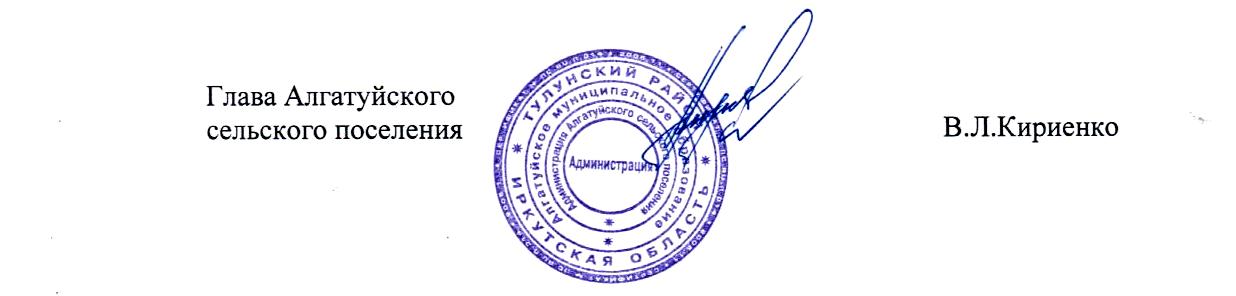 Глава Алгатуйскогосельского поселения                                                               В.Л. КириенкоУтверждена постановлением						администрации Алгатуйскогосельского поселенияот «25» июля 2016г.  № 57/1-пМУНИЦИПАЛЬНАЯ ПРОГРАММА«ПОВЫШЕНИЕ ЭФФЕКТИВНОСТИ БЮДЖЕТНЫХ РАСХОДОВ АЛГАТУЙСКОГО СЕЛЬСКОГО ПОСЕЛЕНИЯ» (2016-2018гг.)ПАСПОРТ Муниципальной программы «Повышение эффективности бюджетных расходов Алгатуйского  сельского поселения» на 2016-2018 годы.Раздел 1. ХАРАКТЕРИСТИКА ТЕКУЩЕГО СОСТОЯНИЯ СФЕРЫ РЕАЛИЗАЦИИ МУНИЦИПАЛЬНОЙ ПРОГРАММЫЭффективная система управления муниципальными финансами является важнейшим условием социально-экономического развития и поддержания политической стабильности в сельском поселении.Современное состояние и развитие системы управления муниципальными финансами  характеризуется проведением ответственной и прозрачной бюджетной политики в полном соответствии с требованиями бюджетного законодательства, направленной на эффективное использование бюджетных средств в рамках поставленных приоритетных задач, обеспечение устойчивости и сбалансированности местного бюджета в среднесрочной перспективе.С целью обеспечения финансовой устойчивости бюджета необходимо осуществлять мероприятия по повышению собираемости доходов от налогов и сборов и неналоговых доходов, ограничению роста дефицита бюджета.  С целью обеспечения открытости и прозрачности бюджета Алгатуйского сельского поселения  создан  официальный сайт администрации Алгатуйского  сельского поселения в сети интернет.Раздел 2. ЦЕЛЬ И ЗАДАЧИ МУНИЦИПАЛЬНОЙ ПРОГРАММЫ, ЦЕЛЕВЫЕ ПОКАЗАТЕЛИ МУНИЦИПАЛЬНОЙ ПРОГРАММЫ, СРОКИ РЕАЛИЗАЦИИЦелью программы является реализация мероприятий, направленных на повышение эффективности бюджетных расходов Алгатуйского  сельского поселения.В рамках мероприятий, направленных на повышение эффективности бюджетных расходов Алгатуйского  сельского поселения могут быть реализованы полномочия, указанные в Федеральном законе от 6 октября 2003 года N 131-ФЗ "Об общих принципах организации местного самоуправления в Российской Федерации".Для достижения поставленной цели планируется решение задач  по следующим  основным направлениям:   1) обеспечение сбалансированности и устойчивости бюджета Алгатуйского  сельского поселения.2) обеспечение прозрачности и открытости бюджетного процесса в Алгатуйском сельском поселении Сроки реализации программы: 2016 - 2018 годы. Достижение цели и решение задач программы осуществляются путем скоординированного выполнения взаимоувязанных по срокам, ресурсам, источникам финансового обеспечения мероприятий программы.Сведения о составе и значениях целевых показателей программы представлены в приложении 1 к муниципальной программе.Раздел 3. ОБОСНОВАНИЕ ВЫДЕЛЕНИЯ ПОДПРОГРАММЫПодпрограммы, входящие в состав данной муниципальной программы, отсутствуют.Раздел 4. ПРОГНОЗ СВОДНЫХ ПОКАЗАТЕЛЕЙ МУНИЦИПАЛЬНЫХ ЗАДАНИЙ НА ОКАЗАНИЕ МУНИЦИПАЛЬНЫХ УСЛУГ (ВЫПОЛНЕНИЕ РАБОТ) МУНИЦИПАЛЬНЫМИ УЧРЕЖДЕНИЯМИ АЛГАТУЙСКОГО СЕЛЬСКОГО ПОСЕЛЕНИЯМуниципальные задания на оказание муниципальных услуг (выполнение работ) муниципальным учреждением Алгатуйского сельского поселения не формируются в соответствии с пунктом 3 статьи 69.2 Бюджетного кодекса Российской Федерации.Раздел 5. АНАЛИЗ РИСКОВ РЕАЛИЗАЦИИ МУНИЦИПАЛЬНОЙ ПРОГРАММЫ И ОПИСАНИЕ МЕР УПРАВЛЕНИЯ РИСКАМИ РЕАЛИЗАЦИИ МУНИЦИПАЛЬНОЙ ПРОГРАММЫРеализация муниципальной программы подвержена влиянию следующих рисков:изменение федерального законодательства, в первую очередь данный риск влияет на формирование межбюджетных отношений между Иркутской областью и муниципальными образованиями Иркутской области. Перераспределение расходных полномочий между областным и местными бюджетами влечет за собой необходимость пересмотра распределения налоговых доходов Алгатуйского сельского поселения, что не способствует построению стабильной и эффективной системы межбюджетных отношений;замедление темпов экономического развития, в данной ситуации возможно снижение поступлений налоговых и неналоговых доходов в бюджете Алгатуйского сельского поселения и, как следствие, отсутствие возможности повышения расходов бюджета в Алгатуйском сельском поселении, в связи, с чем заданные показатели результативности могут быть невыполненными.Раздел 6. РЕСУРСНОЕ ОБЕСПЕЧЕНИЕ МУНИЦИПАЛЬНОЙ ПРОГРАММЫОбщий объем финансирования составляет 210,0  тыс. руб. в том числе по годам:2016 год – 210,0 тыс. рублей из них:- средства областного бюджета 200,0 тыс. рублей; - средства местного бюджета 10,0 тыс. рублей;2017 год - 0 тыс. рублей;2018 год - 0 тыс. рублей.Сведения о ресурсном обеспечении программы представлены в приложении 2 к муниципальной программе.Раздел 7. ОЖИДАЕМЫЕ КОНЕЧНЫЕ РЕЗУЛЬТАТЫ РЕАЛИЗАЦИИ МУНИЦИПАЛЬНОЙ ПРОГРАММЫОжидаемые результаты реализации Программы:размер дефицита бюджета не превышает уровень, установленный бюджетным законодательством.предельный объем муниципального долга не  превышает уровень, установленный бюджетным законодательствомприрост поступлений налоговых доходов в местные бюджеты к предыдущему году (в нормативах текущего года) – 104,5развитие официального сайта Администрации Алгатуйского  сельского поселения в сети интернет         5.  отсутствие просроченной кредиторской задолженности учреждений, находящихся в ведении органов местного самоуправления:а) по выплате денежного содержания главе, муниципальным служащим, а также заработной платы техническому и вспомогательному персоналу органов местного самоуправления, работникам учреждений культуры,б) по начислениям на оплату труда;в) по коммунальным услугам;г) по выплате пособий по социальной помощи населению.Приложение № 1муниципальной программы«Повышение эффективности бюджетных расходов Алгатуйского сельского поселения» на 2016-2018 гг.от «25» июля 2016г.  № 57/1-пСВЕДЕНИЯО СОСТАВЕ И ЗНАЧЕНИЯХ ЦЕЛЕВЫХ ПОКАЗАТЕЛЕЙ МУНИЦИПАЛЬНОЙ ПРОГРАММЫ "ПОВЫШЕНИЕ ЭФФЕКТИВНОСТИ БЮДЖЕТНЫХ РАСХОДОВ АЛГАТУЙСКОГО  СЕЛЬСКОГО ПОСЕЛЕНИЯ" НА 2016 - 2018 ГОДЫАЛГАТУЙСКОГО СЕЛЬСКОГО ПОСЕЛЕНИЯ  Приложение № 2муниципальной программы «Повышение эффективности бюджетных расходов Алгатуйского сельского поселения» на 2016-2017 гг.от «25» июля 2016г.  № 57/1-пРЕСУРСНОЕ ОБЕСПЕЧЕНИЕ РЕАЛИЗАЦИИ МУНИЦИПАЛЬНОЙ ПРОГРАММЫ "ПОВЫШЕНИЕ ЭФФЕКТИВНОСТИ БЮДЖЕТНЫХ РАСХОДОВ АЛГАТУЙСКОГО  СЕЛЬСКОГО ПОСЕЛЕНИЯ" НА 2016 - 2018 ГОДЫАЛГАТУЙСКОГО СЕЛЬСКОГО ПОСЕЛЕНИЯ ЗА СЧЕТ СРЕДСТВ, ПРЕДУСМОТРЕННЫХ В БЮДЖЕТЕ АЛГАТУЙСКОГО СЕЛЬСКОГО ПОСЕЛЕНИЯОб утверждении муниципальной программы «Повышение эффективности бюджетных расходов Алгатуйского  сельского поселения» на 2016-2018 годыОб утверждении муниципальной программы «Повышение эффективности бюджетных расходов Алгатуйского  сельского поселения» на 2016-2018 годыНаименование характеристик программыСодержание характеристик программыНаименование муниципальной программы"Повышение эффективности бюджетных расходов Алгатуйского  сельского поселения" на 2016 - 2018 годыОтветственный исполнитель муниципальной программыАдминистрация Алгатуйского сельского поселенияСоисполнители муниципальной программыАдминистрация Алгатуйского сельского поселенияКомитет по финансам администрации Тулунского муниципального районаУчастники муниципальной программы                         Администрация Алгатуйского  сельского поселенияЦель муниципальной программыПовышение эффективности бюджетных расходов в Алгатуйском сельском поселенииЗадачи муниципальной программы1. Обеспечение сбалансированности и устойчивости бюджета Алгатуйского  сельского поселения.2. Обеспечение прозрачности и открытости бюджетного процесса в Алгатуйском сельском поселенииСроки реализации программы2016 - 2018 годыЦелевые показатели муниципальной программы1) соблюдение предельных значений, установленных пунктом 3 статьи 92.1 Бюджетного кодекса Российской Федерации;2) соблюдение предельных значений, установленных пунктом 3 статьи 107 Бюджетного кодекса Российской Федерации;3) прирост поступлений (в сопоставимых нормативах зачисления) налоговых доходов (земельный налог, налог на имущество физических лиц, налог на доходы физических лиц, единый сельскохозяйственный налог); 4) отсутствие просроченной кредиторской задолженности учреждений, находящихся в ведении органов местного самоуправления:а) по выплате денежного содержания главе, муниципальным служащим, а также заработной платы техническому и вспомогательному персоналу органов местного самоуправления, работникам учреждений культуры,б) по начислениям на оплату труда;в) по коммунальным услугам;г) по выплате пособий по социальной помощи населению.5) обеспечение доведения заработной платы работников учреждений культуры до уровня заработной платы, определенного в соответствии с законодательством для каждого муниципального образования Иркутской области с учетом плана мероприятий ("дорожной карты") Алгатуйского  сельского поселения по повышению эффективности и качества услуг в сфере культуры.Подпрограммы программыПодпрограммы, входящие в состав данной муниципальной программы отсутствуютРесурсные обеспечение муниципальной программыОбщий объем финансирования составляет 210,0  тыс. руб.                                                                                                                                                                                                                                                                                                                                                                                                                                                                                                                                                                                                                                   в том числе по годам:2016 год – 210,0 тыс. рублей из них:- средства областного бюджета 200,0 тыс. рублей; - средства местного бюджета 10,0 тыс. рублей;2017 год – 10,0 тыс. рублей; 2018 год – 10,0 тыс. рублей.Ожидаемые конечные результаты реализации муниципальной программы1. Размер дефицита бюджета Алгатуйского  сельского поселения не более 7,5%.2. Предельный объем муниципального долга не выше утвержденного общего годового объема доходов местного бюджета без учета утвержденного объема безвозмездных поступлений. 3. Прирост поступлений налоговых доходов в местный бюджет 104,5%.№ п/пНаименование целевого показателяЕд. изм.Значения целевых показателейЗначения целевых показателейЗначения целевых показателейЗначения целевых показателей№ п/пНаименование целевого показателяЕд. изм.отчетный год 2015первый год действия программы (2016)второй год действия программы(2017)год завершения действия программы(2018)1234567Основное мероприятие 1 «Обеспечение сбалансированности и устойчивости бюджета Алгатуйского сельского поселения»Основное мероприятие 1 «Обеспечение сбалансированности и устойчивости бюджета Алгатуйского сельского поселения»Основное мероприятие 1 «Обеспечение сбалансированности и устойчивости бюджета Алгатуйского сельского поселения»Основное мероприятие 1 «Обеспечение сбалансированности и устойчивости бюджета Алгатуйского сельского поселения»Основное мероприятие 1 «Обеспечение сбалансированности и устойчивости бюджета Алгатуйского сельского поселения»Основное мероприятие 1 «Обеспечение сбалансированности и устойчивости бюджета Алгатуйского сельского поселения»Основное мероприятие 1 «Обеспечение сбалансированности и устойчивости бюджета Алгатуйского сельского поселения»1.1.Предельный объем муниципального долга Алгатуйского муниципального образования к доходам бюджета без учета объема безвозмездных поступлений%0Не более 100Не более 100Не более 1001.2.Размер  дефицита Алгатуйского муниципального образования %0,4Не более 7,5Не более 7,5 Не более 7,51.3.Прирост поступлений налоговых доходов в местные бюджеты к предыдущему году (в нормативах текущего года)%96,7104,2104,5104,51.4.Отсутствие просроченной кредиторской задолженности:а) по выплате денежного содержания главе, муниципальным служащим, а также заработной платы техническому и вспомогательному персоналу органов местного самоуправления, работникам учреждений культуры,б) по начислениям на оплату труда;в) по коммунальным услугам;г) по выплате пособий по социальной помощи населению.0,00,00,00,0Основное мероприятие 2 «Обеспечение прозрачности и открытости бюджетного процесса в Алгатуйском сельском поселении»Основное мероприятие 2 «Обеспечение прозрачности и открытости бюджетного процесса в Алгатуйском сельском поселении»Основное мероприятие 2 «Обеспечение прозрачности и открытости бюджетного процесса в Алгатуйском сельском поселении»Основное мероприятие 2 «Обеспечение прозрачности и открытости бюджетного процесса в Алгатуйском сельском поселении»Основное мероприятие 2 «Обеспечение прозрачности и открытости бюджетного процесса в Алгатуйском сельском поселении»Основное мероприятие 2 «Обеспечение прозрачности и открытости бюджетного процесса в Алгатуйском сельском поселении»Основное мероприятие 2 «Обеспечение прозрачности и открытости бюджетного процесса в Алгатуйском сельском поселении»2.1.Наличие информационного сайта в сети Интернет, на котором размещается информация о муниципальных финансах(да  -1,  нет - 0)1111Наименование программы, подпрограммы,  основного мероприятия, мероприятияОтветственный исполнитель, соисполнители, участники, исполнители мероприятийИсточники финансированияРасходы (тыс. руб.), годыРасходы (тыс. руб.), годыРасходы (тыс. руб.), годыРасходы (тыс. руб.), годыНаименование программы, подпрограммы,  основного мероприятия, мероприятияОтветственный исполнитель, соисполнители, участники, исполнители мероприятийИсточники финансированияпервый год действия программы(2016)второй год действия программы(2017)год завершения действия программы (2018)всего1234567Муниципальная программа «Повышение эффективности бюджетных расходов Алгатуйского сельского поселения» на 2016-2017 годыАдминистрация Алгатуйского сельского поселения ИТОГО210,010,010,0230,0Муниципальная программа «Повышение эффективности бюджетных расходов Алгатуйского сельского поселения» на 2016-2017 годыАдминистрация Алгатуйского сельского поселения Местный бюджет (далее – МБ)10,010,010,030,0Муниципальная программа «Повышение эффективности бюджетных расходов Алгатуйского сельского поселения» на 2016-2017 годыАдминистрация Алгатуйского сельского поселения Средства областного бюджета, предусмотренные в местном бюджете (далее - ОБ) – при наличии200,00,00,0200,0Основное мероприятие 1.1:«Обеспечение сбалансированности и устойчивости бюджета Алгатуйского сельского поселения»Администрация Алгатуйского сельского поселения; Комитет по финансам администрации Тулунского муниципального районаВсего210,07,07,0224,0Основное мероприятие 1.1:«Обеспечение сбалансированности и устойчивости бюджета Алгатуйского сельского поселения»Администрация Алгатуйского сельского поселения; Комитет по финансам администрации Тулунского муниципального районаМестный бюджет (далее – МБ)10,07,07,024,0Основное мероприятие 1.1:«Обеспечение сбалансированности и устойчивости бюджета Алгатуйского сельского поселения»Средства областного бюджета, предусмотренные в местном бюджете (далее - ОБ) – при наличии200,00,00,0200,0Основное мероприятие 1.2:«Обеспечение прозрачности и открытости бюджетного процесса в Алгатуйском сельском поселении»Администрация Алгатуйского сельского поселения; Комитет по финансам администрации Тулунского муниципального районаВсего0,03,03,06,0Основное мероприятие 1.2:«Обеспечение прозрачности и открытости бюджетного процесса в Алгатуйском сельском поселении»Администрация Алгатуйского сельского поселения; Комитет по финансам администрации Тулунского муниципального районаМестный бюджет (далее – МБ)0,03,03,06,0Основное мероприятие 1.2:«Обеспечение прозрачности и открытости бюджетного процесса в Алгатуйском сельском поселении»Администрация Алгатуйского сельского поселения; Комитет по финансам администрации Тулунского муниципального районаСредства областного бюджета, предусмотренные в местном бюджете (далее - ОБ) – при наличии0,00,00,00,0